PHOTOGRAPHERS OF DRIPPING SPRINGSOctober 24, 2019 - Monthly Meeting MinutesLocation:   The Episcopal Church of the Holy Spirit301 Hays Country Acres Rd Start time: 6:32 pm28 people in attendance (27 members;  1 visitors)PODS President Warren Capps called the meeting to order and reviewed the Agenda and news for the evening:AgendaCalendarCelebrationsElectionsReportsGuest Speaker – Tom HauslerPhoto Reviews – Music(al)CalendarAstrophotography WorkshopOctober 27, 8:30-10 pmJerry Moreno will head up this PODS Members Only workshop on astrophotography. We'll meet at the Walgreen's at the RR 12 intersection in the parking lot for carpooling. Equipment needed: camera, tripod and shutter release (unless you want to use your timer). Jerry will begin with an overview to the group, then provide individual instruction.Missions Field TripTuesday, Nov 12, 8:30AM - 3:30 OR 4PMISHTim Graves reported that we'll leave the Drip a bit early (8:30am) and motor down to the south side of San Antonio to the Espada and San Juan Missions. Hopefully we can also squeeze in a visit to the San Jose Mission.For carpoolers, we'll leave from the Home Depot parking lot (NW corner) and head west on 290 then south on 281, (or maybe 165), etc.  Plan to arrive at the Espada Mission around 10am, do our shooting, lunching,etc. and return to the Drip by 3:30-4:00pm-ish.HEADS UPNovember MeetingWednesday, November 20, 6:30 pm(not Thursday)December Holiday PartyFriday, December 13, 6:30 pm(not Thursday)CelebrationsPODS Support of Dripping Springs Songwriters FestivalCathy Potwin-Jones, Jeff Jones, Chris Wuestefeld, Warren Capps, Laura GriffithThese intrepid shooters spent the better part of 2+ days photographing the multiple music venues and musicians participating in the festival this year.  Accolades all around from the musicians for the thoughtful, quality photos.PODS Expedition to Big Tree RanchPatty Robertson, David and Elaine Wilson, Stan and Sandy Lehman, Warren CappsThese members spent 3 days photographing the 400+ acres of the Big Tree Ranch on the Rio Frio near Concan, Texas.  The ranch is made up of more than 20 different ecosystems and some of the largest Cypress and Live Oak trees in Texas – and that’s saying something.  Their work will be used in supporting the conservation efforts related to the Ranch. This will be an ongoing project that will require multiple visits over multiple seasons. Other members will be welcome.ElectionsNovember is the month for the biannual election of PODS officersWe need a quorum of 1/3 of our membership - 21 peopleNominating CommitteeMichael Penn SmithTim GravesPatty RobertsonAll positions openTerms are for 2 yearsCurrent nominationsPresident – Patty RobertsonVice President – Doug Gephart (1year) or openSecretary – Tim GravesTreasurer – Tim KasbergerAlso neededWorkshop ChairShow ChairAssistance with programs/speakersAssistance with websiteReportsVice President – Doug Gephardt (excused and placed on the Injured Reserved list)Field Trip Coordinator – Tim Graves discussed details for the SA Missions field trip and gathered volunteers for carpoolingShow – Chris Wuestefeld let folks know he will provide the technical support for future PODS shows but someone needs to take over leadership for the overall effortPrograms – Nancy Hernandez asked for help and ideas for speakers for our meetings and emphasized the need for both men and women speakersWorkshops – Patty Robertson updated folks on the trip to the Big Tree Ranch and the upcoming (10/27) Astrophotography WorkshopPublic Relations/Social Media – Michael Penn Smith had no update Membership – Dee Kasberger (absent)Tom Delaney – Reviews – Tom reported he was still working on the theme for the November meeting – to be announced soonANOTHER HEADS UPNovember MeetingWednesday, November 20, 6:30 pm(not Thursday)December Holiday PartyFriday, December 13, 6:30 pmOur Guest Speaker
Tom Hausler: Traveling with TomTom provided a great photo overview of his several trips to far-flung parts of the world (New Zealand, Egypt, Alaska Wilderness, etc).  He advised that if a bear wants your camera, just let him have it. Photo Reviews – MUSIC(AL)Tom Delaney led the group through a review of member photographs reflecting this month’s theme –MUSIC(AL).Next month’s theme = TO BE ANNOUNCED AT A LATER DATEThe meeting ended at approximately 7:58 pm.Submitted					Approved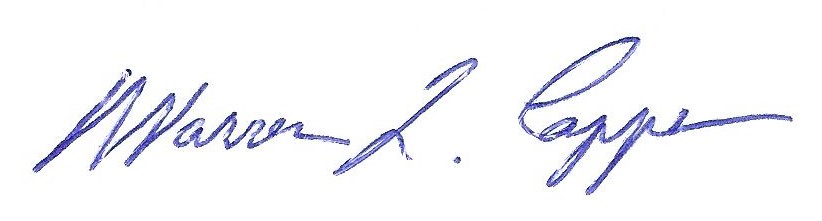 Tim H Graves, Secretary			Warren Capps, President